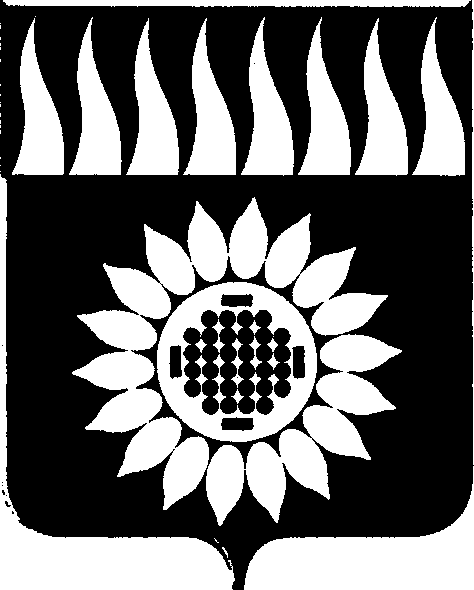 ГОРОДСКОЙ ОКРУГ ЗАРЕЧНЫЙД У М Ашестой  созыв_____________________________________________________________________________________________________СЕМЬДЕСЯТ ВОСЬМОЕ ВНЕОЧЕРЕДНОЕ ЗАСЕДАНИЕР Е Ш Е Н И Е29.12.2020 № 110-РО внесении изменений в решение Думы от 19.12.2019 № 124-Р «О бюджете городского округа Заречный на 2020 год и плановый период 2021-2022 годов»В соответствии со статьями 92.1 и 158 Бюджетного кодекса Российской Федерации, на основании постановлений Правительства Свердловской области от 17.12.2020 № 946-ПП «О внесении изменений в постановление Правительства Свердловской области от 04.06.2020 № 375-ПП «О предоставлении в 2020 году иных межбюджетных трансфертов из областного бюджета бюджетам муниципальных образований, расположенных на территории Свердловской области, на приобретение устройств (средств) дезинфекции и медицинского контроля для муниципальных организаций в целях профилактики и устранения последствий распространения новой коронавирусной инфекции и об изменениях в распределение бюджетных ассигнований по расходам областного бюджета», № 947-ПП «О внесении изменений в распределение в 2020 - 2022 годах иного межбюджетного трансферта из областного бюджета бюджетам муниципальных образований, расположенных на территории Свердловской области, на ежемесячное денежное вознаграждение за классное руководство педагогическим работникам муниципальных образовательных организаций, расположенных на территории Свердловской области, реализующих образовательные программы начального общего, основного общего и среднего общего образования, в том числе адаптированные основные общеобразовательные программы, утвержденное постановлением Правительства Свердловской области от 03.09.2020 № 620-ПП», № 948-ПП «О внесении изменений в постановление Правительства Свердловской области от 03.09.2020 № 621-ПП «Об организации бесплатного горячего питания обучающихся, получающих начальное общее образование в государственных образовательных организациях Свердловской области и муниципальных общеобразовательных организациях, расположенных на территории Свердловской области», № 951-ПП «О внесении изменений в перераспределения отдельных субвенций, предоставляемых из областного бюджета местным бюджетам, утвержденные постановлением Правительства Свердловской области от 19.11.2020 № 846-ПП», распоряжений Правительства Свердловской области от 16.12.2020 № 692-РП «О выделении средств из резервного фонда Правительства Свердловской области для предоставления иного межбюджетного трансферта бюджету городского округа Заречный», от 23.12.2020 № 715-РП «О выделении средств из резервного фонда Правительства Свердловской области для предоставления иного межбюджетного трансферта бюджету городского округа Заречный», руководствуясь Положением о бюджетном процессе в городском округе Заречный, утвержденного решением Думы городского округа Заречный от 29.05.2014 № 56-Р (с изменениями), на основании статей 25, 58 Устава городского округа ЗаречныйДума решила:1. Внести в решение Думы городского округа Заречный от 19.12.2019 № 124-Р «О бюджете городского округа Заречный на 2020 год и плановый период 2021-2022 годов» с изменениями, внесенными решениями Думы городского округа Заречный от 13.02.2020 № 07-Р, от 27.02.2020 № 10-Р, от 30.04.2020   № 28-Р, от 28.05.2020 № 31-Р, от 30.07.2020 № 45-Р, от 24.09.2020 № 63-Р, от 29.10.2020 № 76-Р, от 17.12.2020 № 107-Р, следующие изменения:1.1. пункт 1 изложить в следующей редакции:«1. Установить общий объем доходов местного бюджета:1 616 565 787 руб. на 2020 год;1 441 394 195 руб. на 2021 год; 1 428 579 901 руб. на 2022 год, в том числе:-  объем безвозмездных поступлений от других бюджетов бюджетной системы Российской Федерации:1 121 801 925 руб. на 2020 год;856 117 100 руб. на 2021 год;836 186 200 руб. на 2022 год;- объем прочих безвозмездных поступлений в бюджеты городских округов:2 922 500 руб. на 2020 год;860 000 руб. на 2021 год;860 000 руб. на 2022 год».1.2. пункт 2 изложить в следующей редакции: «2. Установить общий объем расходов местного бюджета:1 886 723 509 руб. на 2020 год;1 524 161 017 руб., в том числе общий объем условно утвержденных расходов – 21 248 248 руб., на 2021 год;1 498 670 926 руб., в том числе общий объем условно утвержденных расходов - 40 613 690 руб., на 2022 год.»;1.3. пункт 3 изложить в следующей редакции:«3. Установить дефицит местного бюджета:   270 157 722 руб. на 2020 год;82 766 822 руб. на 2021 год;70 091 025 руб. на 2022 год.»;1.4. утвердить свод доходов бюджета городского округа Заречный на 2020 год (приложение № 1) в новой редакции;    1.5. утвердить распределение бюджетных ассигнований по разделам, подразделам, целевым статьям (муниципальным программам и непрограммным направлениям деятельности), группам и подгруппам видов расходов классификации расходов бюджетов на 2020 год (приложение № 5) в новой редакции;    1.6. утвердить ведомственную структуру расходов бюджета городского округа Заречный на 2020 год (приложение № 7) в новой редакции;1.7. утвердить свод источников финансирования дефицита бюджета городского округа Заречный на 2020 год (приложение № 10) в новой редакции;1.8. утвердить перечень муниципальных программ городского округа Заречный, подлежащих реализации в 2020 году (приложение № 14) в новой редакции;1.9. пункт 14 изложить в следующей редакции: «14. Установить общий объем бюджетных ассигнований, направляемых из бюджета городского округа Заречный на исполнение публичных нормативных обязательств городского округа:81 749 114 руб. на 2020 год;76 928 194 руб. на 2021 год;76 972 361 руб. на 2022 год.»;1.10. утвердить общий объем бюджетных ассигнований, направляемых на исполнение публичных нормативных обязательств городского округа Заречный на 2020 год (приложение № 16) в новой редакции;1.11. пункт 16 изложить в следующей редакции: «16. Утвердить объем бюджетных ассигнований Дорожного фонда городского округа Заречный:213 517 861,68 руб. на 2020 год;55 381 385,57 руб. на 2021 год;61 381 386 руб. на 2022 год».2. Настоящее решение вступает в силу со дня его подписания.3. Опубликовать настоящее решение в установленном порядке.Председатель Думы городского округа                    					А.А. КузнецовГлава городского округа                                            					А.В. Захарцев